Personal Information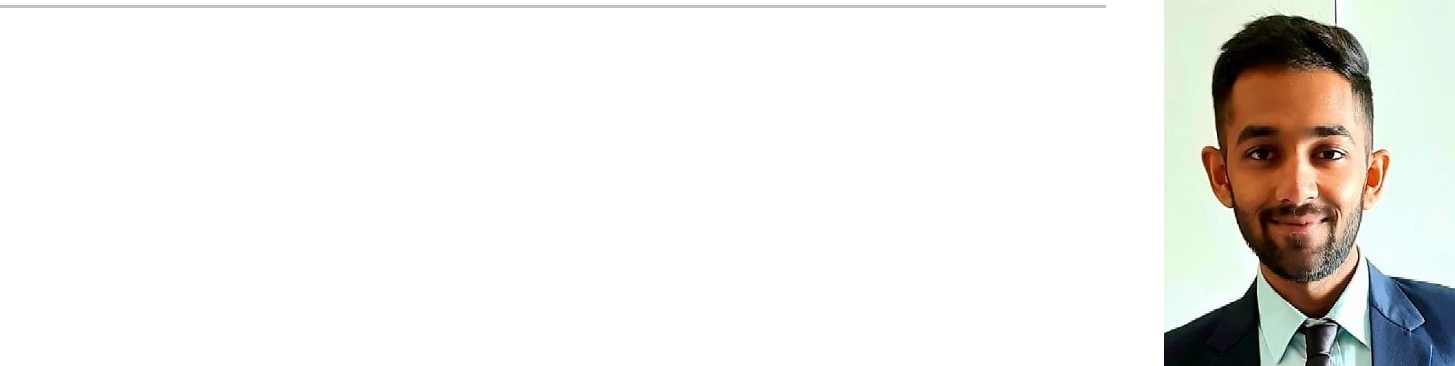 May 2016 - December 2019January 2019 - January 2020Mehul G Shah & Associate Chartered Accountant Accounts and Audit InternScrutiny of various ledgers i.e Cash Book,Bank Book,Journal. Cash and Bank Vouching, Purchase and Sales Ledger Checking of Fixed Asset Register and Depreciation there on. Physical verification of cash,security items,stocks and related records. Accounting in tally ERP and other Tax return Software.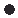 Preparing of financial statements i.e Balance Sheet,Profit and Loss Account And the accompanying Schedules and filling of income tax return. Billing And Collection of payment.Preparation of Budget as per requirement of Client.Junior Credit AnalystManaging and leading the project team.Analyse Financial Statements.Finding out Ratios and Based on that preparation of Rating Notes.Complete Different Project Works of the clients as per the requirements.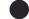 Hobby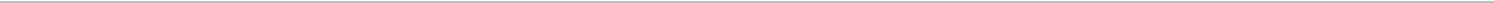 Music	Swimming	TravelEmail: mrugesh-397059@gulfjobseeker.com I am available for an interview online through this Zoom Link https://zoom.us/j/4532401292?pwd=SUlYVEdSeEpGaWN6ZndUaGEzK0FjUT09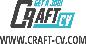 Name :Mrugesh Date of Birth:12.06.1997Accounting And Auditing"Analytical, organized and detail-oriented accountant withGAAP expertise and experience in the full spectrum ofProfilepublic accounting. Collaborative team player with ownershipProfilementality and a track record of delivering the highest qualitymentality and a track record of delivering the highest qualitystrategic solutions to resolve challenges, propel businessgrowth.."EducationApril 2015 - March 2019K.S. School Of Business ManagementGujarat UniversityMaster Of Business Administration In FinanceJune 2015 - November 2017Institute Of Chartered Accounts Of IndiaCPTIPCCExperienceSkillsSoftware skillsSoftware skillsAnalytical and PlanningTally ERP 9Cash Flow Planning And ManagementCash Flow Planning And ManagementMicrosoft ExcelMultitaskingContinues learning and improvementContinues learning and improvementPersonalityLanguagesCommunicativePunctualityEnglishCreativityOrganizedGujaratiHindi